Amambay- Paraguay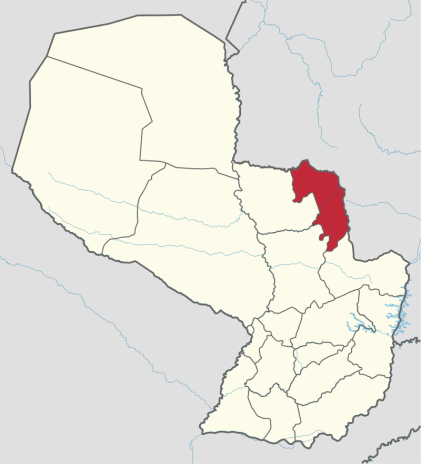 Ciudad Capital: Pedro Juan Caballero. Otras ciudades: Bella Vista, Capitán Bado  12.933 km2125 746 habitantesGobernador: Pedro González Ramírez Principales cadenas productivas:   Ocupa el sexto lugar en ganado vacuno, y produce cerca del 2% de algodón del total de la producción nacional. Los productos agrícolas de la región son: ajo, algodón, arroz, arveja, banana, batata, cafeto, caña de azúcar, cebolla, girasol, habilla, limón, locote, maíz, mandarina, mandioca, maní, menta, naranjo agrio y dulce, papa, piña, pomelo, poroto, soja, sorgo, tabaco, tártago, tomate, trigo, uva, yerba mate, zanahoria. En cuanto al ganado, se dedican a la cría de ganado vacuno, porcino, ovino y caprino. En industria, los principales rubros son: alimentos, lácteos, chacinados, molinos yerbateros y aserraderos. En Colonia Itapopó, la moderna fábrica de cerámica surte al mercado local.Indicadores IndicadorValorAñoFuenteEducaciónInstituciones de educación inicial1082012Anuario Estadístico (DGEEC; 2014)SaludMortalidad infantil (%)11,42011Indicadores básicos de Salud del Paraguay (MINSABSO;2013)EmpleoTasa de ocupación95,12002Atlas CensalEmpleoPEA46.5742002Atlas CensalPBI PBI per cápita (USD)868Promedio 1992-2008Paraguay en el Mercosur- Asimetrías Internas y Política comercial externaIDHÍndice de Desarrollo Humano0,7062009Atlas de Desarrollo Humano de ParaguayEmpresasUnidades económicas no financieras62442010CEN PobrezaPoblación pobre (%)39,4%2010DGEECIngresosIngreso promedio mensual (en Grs)906.1422010DGEEC